В соответствии со статьей 11 Федерального закона от 27.07.2010 № 210-ФЗ «Об организации предоставления государственных и муниципальных услуг», постановлением администрации города Сосновоборска от 13.05.2013 № 849 «О порядке формирования и ведения Реестра муниципальных услуг (функций) на территории города Сосновоборска и размещения информации о муниципальных услугах в краевом Реестре государственных и муниципальных услуг», руководствуясь статьями. 26, 38 Устава города Сосновоборска Красноярского края,ПОСТАНОВЛЯЮ:1. В постановление администрации города Сосновоборска от 26.07.2018 № 996 «Об утверждении Реестра муниципальных услуг (функций) города Сосновоборска» (далее – Постановление) внести следующие изменения:1.1. В приложении к Постановлению в разделе «Муниципальные услуги» добавить строку 55 в следующей редакции:1.2. В приложении к Постановлению в разделе «Муниципальные услуги» 
строку 46 изложить в следующей редакции:1.3. В приложении к Постановлению в разделе «Муниципальные функции» строку 2 изложить в следующей редакции:2. Настоящее постановление разместить на официальном сайте администрации города в информационно-телекоммуникационной сети Интернет.3. Настоящее постановление вступает в силу в день, следующий за днем его официального опубликования в городской газете «Рабочий».Глава города Сосновоборска				                                    А.С. Кудрявцев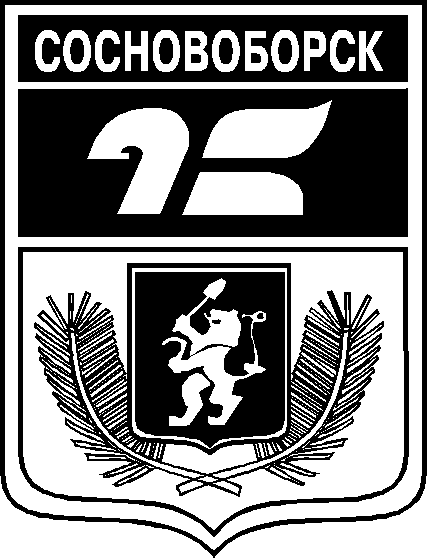 АДМИНИСТРАЦИЯ ГОРОДА СОСНОВОБОРСКАПОСТАНОВЛЕНИЕ«__» ______2022                                                                                                № ____О внесении изменений в постановление администрации города Сосновоборска от 26.07.2018 № 996«Об утверждении Реестра муниципальных услуг (функций) города Сосновоборска»55Предоставление письменных разъяснений налогоплательщикам и налоговым агентам по вопросам применения нормативных правовых актов города Сосновоборска о местных налогах и сборахФинансовое управление администрации города СосновоборскаПостановление администрации города Сосновоборска от 21.01.2022 № 115«Об утверждении административного регламента предоставления муниципальной услуги «Предоставление письменных разъяснений налогоплательщикам и налоговым агентам по вопросам применения нормативных правовых актов города Сосновоборска о местных налогах и сборах» Граждане Российской Федерации, юридические лица, индивидуальные предприниматели, иностранные граждане и лица без гражданства662500, г. Сосновоборск, ул. Солнечная, 2  8 (39131) 2-45-13www.sosnovoborsk-city.rusosna_fin58@mail.ru46Предоставление путевок в краевые государственные и негосударственные организации отдыха детей и их оздоровления, муниципальные загородные оздоровительные лагеря учащимся общеобразовательных учреждений города Сосновоборска в каникулярное времяУправление образования администрации города Сосновоборска, муниципальные общеобразовательные учреждения города СосновоборскаПостановление администрации города Сосновоборска от 25.01.2022 № 119 «Об утверждении административного регламента предоставления муниципальной услуги«Предоставление путевок в краевые государственные и негосударственные организации отдыха детей и их оздоровления, муниципальные загородные оздоровительные лагеря учащимся общеобразовательных учреждений города Сосновоборска в каникулярное время»Родители (законные представители) учащихся общеобразовательных учреждений города Сосновоборска Красноярского края662500, г. Сосновоборск, ул. Солнечная, 3 8 (39131) 2-08-74 8 (39131) 2-46-05www.guos.ucoz.ru2Осуществление муниципального о контроля на автомобильном транспорте и в дорожном хозяйстве на территории муниципального образования город Сосновоборск Красноярского краяОтдел капитального строительства и жилищно - коммунального хозяйства администрации города СосновоборскаРешение Сосновоборского городского Совета депутатов от 24.01.2022 № 16/63-р «Об утверждении Положения о муниципальном контроле на автомобильном транспорте и в дорожном хозяйстве на территории муниципального образования город Сосновоборск Красноярского края»662500, г. Сосновоборск, ул. Солнечная, 2 8 (39131) 2-04-13www.sosnovoborsk-city.ru